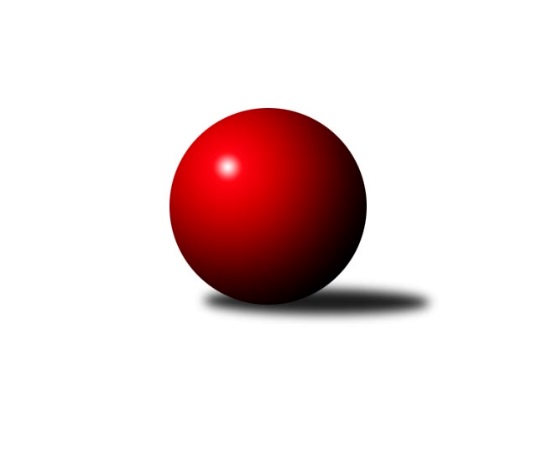 Č.10Ročník 2021/2022	15.8.2024 Východočeský přebor skupina B 2021/2022Statistika 10. kolaTabulka družstev:		družstvo	záp	výh	rem	proh	skore	sety	průměr	body	plné	dorážka	chyby	1.	TJ Lokomotiva Č. Třebová A	10	9	0	1	111 : 49 	(60.0 : 42.0)	2604	18	1782	822	29.7	2.	KK Svitavy A	10	8	0	2	116 : 44 	(58.0 : 38.0)	2665	16	1833	833	31.5	3.	SKK České Meziříčí A	10	8	0	2	108 : 52 	(67.5 : 38.5)	2615	16	1792	823	36.6	4.	KK V. Mýto B	10	7	0	3	100 : 60 	(33.5 : 34.5)	2539	14	1771	768	38.5	5.	SK Rybník A	10	6	0	4	95 : 65 	(43.5 : 36.5)	2519	12	1740	779	38.1	6.	SKPK DONAP H. Králové A	9	3	1	5	55 : 89 	(28.5 : 35.5)	2392	7	1692	700	46.3	7.	SK Kuželky Přelouč A	10	3	0	7	70 : 90 	(42.0 : 48.0)	2582	6	1788	793	45.4	8.	KK Svitavy B	10	2	0	8	49 : 111 	(24.0 : 46.0)	2549	4	1789	760	48.7	9.	TJ Start Rychnov n/K C	9	1	1	7	46 : 98 	(11.0 : 27.0)	2451	3	1745	707	52.1	10.	KK Zalabák Smiřice B	10	1	0	9	34 : 126 	(26.0 : 48.0)	2423	2	1707	716	57Tabulka doma:		družstvo	záp	výh	rem	proh	skore	sety	průměr	body	maximum	minimum	1.	KK Svitavy A	5	5	0	0	70 : 10 	(25.0 : 11.0)	2696	10	2769	2557	2.	SK Rybník A	5	5	0	0	65 : 15 	(26.5 : 11.5)	2449	10	2516	2369	3.	TJ Lokomotiva Č. Třebová A	5	5	0	0	62 : 18 	(38.0 : 20.0)	2721	10	2768	2676	4.	KK V. Mýto B	5	4	0	1	60 : 20 	(17.0 : 9.0)	2584	8	2729	2512	5.	SKK České Meziříčí A	5	4	0	1	56 : 24 	(36.5 : 15.5)	2667	8	2753	2598	6.	SKPK DONAP H. Králové A	5	2	1	2	43 : 37 	(21.0 : 19.0)	2599	5	2674	2511	7.	TJ Start Rychnov n/K C	4	1	0	3	28 : 36 	(3.0 : 5.0)	2549	2	2588	2480	8.	SK Kuželky Přelouč A	5	1	0	4	34 : 46 	(29.0 : 31.0)	2549	2	2681	2465	9.	KK Svitavy B	5	1	0	4	26 : 54 	(15.0 : 21.0)	2548	2	2645	2439	10.	KK Zalabák Smiřice B	5	1	0	4	23 : 57 	(18.0 : 22.0)	2440	2	2600	2348Tabulka venku:		družstvo	záp	výh	rem	proh	skore	sety	průměr	body	maximum	minimum	1.	SKK České Meziříčí A	5	4	0	1	52 : 28 	(31.0 : 23.0)	2604	8	2753	2389	2.	TJ Lokomotiva Č. Třebová A	5	4	0	1	49 : 31 	(22.0 : 22.0)	2581	8	2725	2368	3.	KK Svitavy A	5	3	0	2	46 : 34 	(33.0 : 27.0)	2669	6	2717	2620	4.	KK V. Mýto B	5	3	0	2	40 : 40 	(16.5 : 25.5)	2528	6	2606	2503	5.	SK Kuželky Přelouč A	5	2	0	3	36 : 44 	(13.0 : 17.0)	2588	4	2707	2449	6.	SK Rybník A	5	1	0	4	30 : 50 	(17.0 : 25.0)	2536	2	2637	2316	7.	KK Svitavy B	5	1	0	4	23 : 57 	(9.0 : 25.0)	2552	2	2587	2520	8.	SKPK DONAP H. Králové A	4	1	0	3	12 : 52 	(7.5 : 16.5)	2340	2	2495	2151	9.	TJ Start Rychnov n/K C	5	0	1	4	18 : 62 	(8.0 : 22.0)	2432	1	2520	2169	10.	KK Zalabák Smiřice B	5	0	0	5	11 : 69 	(8.0 : 26.0)	2420	0	2500	2374Tabulka podzimní části:		družstvo	záp	výh	rem	proh	skore	sety	průměr	body	doma	venku	1.	TJ Lokomotiva Č. Třebová A	9	8	0	1	101 : 43 	(55.0 : 37.0)	2606	16 	4 	0 	0 	4 	0 	1	2.	KK Svitavy A	9	7	0	2	102 : 42 	(54.0 : 36.0)	2664	14 	4 	0 	0 	3 	0 	2	3.	SKK České Meziříčí A	9	7	0	2	96 : 48 	(60.5 : 35.5)	2616	14 	3 	0 	1 	4 	0 	1	4.	SK Rybník A	9	6	0	3	89 : 55 	(38.5 : 31.5)	2489	12 	5 	0 	0 	1 	0 	3	5.	KK V. Mýto B	9	6	0	3	86 : 58 	(30.5 : 33.5)	2542	12 	3 	0 	1 	3 	0 	2	6.	SKPK DONAP H. Králové A	9	3	1	5	55 : 89 	(28.5 : 35.5)	2392	7 	2 	1 	2 	1 	0 	3	7.	SK Kuželky Přelouč A	9	3	0	6	66 : 78 	(39.0 : 41.0)	2577	6 	1 	0 	4 	2 	0 	2	8.	KK Svitavy B	9	2	0	7	47 : 97 	(22.0 : 42.0)	2548	4 	1 	0 	4 	1 	0 	3	9.	TJ Start Rychnov n/K C	9	1	1	7	46 : 98 	(11.0 : 27.0)	2451	3 	1 	0 	3 	0 	1 	4	10.	KK Zalabák Smiřice B	9	1	0	8	32 : 112 	(25.0 : 45.0)	2426	2 	1 	0 	4 	0 	0 	4Tabulka jarní části:		družstvo	záp	výh	rem	proh	skore	sety	průměr	body	doma	venku	1.	KK Svitavy A	1	1	0	0	14 : 2 	(4.0 : 2.0)	2734	2 	1 	0 	0 	0 	0 	0 	2.	KK V. Mýto B	1	1	0	0	14 : 2 	(3.0 : 1.0)	2524	2 	1 	0 	0 	0 	0 	0 	3.	SKK České Meziříčí A	1	1	0	0	12 : 4 	(7.0 : 3.0)	2643	2 	1 	0 	0 	0 	0 	0 	4.	TJ Lokomotiva Č. Třebová A	1	1	0	0	10 : 6 	(5.0 : 5.0)	2676	2 	1 	0 	0 	0 	0 	0 	5.	SKPK DONAP H. Králové A	0	0	0	0	0 : 0 	(0.0 : 0.0)	0	0 	0 	0 	0 	0 	0 	0 	6.	TJ Start Rychnov n/K C	0	0	0	0	0 : 0 	(0.0 : 0.0)	0	0 	0 	0 	0 	0 	0 	0 	7.	SK Rybník A	1	0	0	1	6 : 10 	(5.0 : 5.0)	2637	0 	0 	0 	0 	0 	0 	1 	8.	SK Kuželky Přelouč A	1	0	0	1	4 : 12 	(3.0 : 7.0)	2603	0 	0 	0 	0 	0 	0 	1 	9.	KK Svitavy B	1	0	0	1	2 : 14 	(2.0 : 4.0)	2571	0 	0 	0 	0 	0 	0 	1 	10.	KK Zalabák Smiřice B	1	0	0	1	2 : 14 	(1.0 : 3.0)	2407	0 	0 	0 	0 	0 	0 	1 Zisk bodů pro družstvo:		jméno hráče	družstvo	body	zápasy	v %	dílčí body	sety	v %	1.	Jan Brouček 	SKK České Meziříčí A 	20	/	10	(100%)		/		(%)	2.	Petr Holanec 	TJ Lokomotiva Č. Třebová A 	19	/	10	(95%)		/		(%)	3.	Martin Kučera 	KK Svitavy B 	18	/	10	(90%)		/		(%)	4.	Václav Kolář 	SK Rybník A 	18	/	10	(90%)		/		(%)	5.	Petr Miláček 	SK Kuželky Přelouč A 	16	/	9	(89%)		/		(%)	6.	Tomáš Sukdolák 	SK Kuželky Přelouč A 	16	/	9	(89%)		/		(%)	7.	Václav Perchlík st.	KK V. Mýto B 	16	/	9	(89%)		/		(%)	8.	Tomáš Müller 	SK Rybník A 	16	/	10	(80%)		/		(%)	9.	Jiří Kmoníček 	TJ Lokomotiva Č. Třebová A 	14	/	8	(88%)		/		(%)	10.	Jakub Zelinka 	KK Svitavy A 	14	/	10	(70%)		/		(%)	11.	Marek Ledajaks 	KK V. Mýto B 	14	/	10	(70%)		/		(%)	12.	Lukáš Müller 	SK Rybník A 	13	/	10	(65%)		/		(%)	13.	Klára Pekařová 	KK Svitavy A 	12	/	7	(86%)		/		(%)	14.	Michal Dvořáček 	KK Svitavy A 	12	/	8	(75%)		/		(%)	15.	Miloslav Hýbl 	TJ Lokomotiva Č. Třebová A 	12	/	9	(67%)		/		(%)	16.	Ladislav Lorenc 	SKK České Meziříčí A 	12	/	10	(60%)		/		(%)	17.	Leoš Bartheldi 	KK V. Mýto B 	12	/	10	(60%)		/		(%)	18.	Zdeněk Dokoupil 	KK Svitavy A 	12	/	10	(60%)		/		(%)	19.	Vlastimil Krátký 	KK Svitavy A 	10	/	7	(71%)		/		(%)	20.	Ondřej Brouček 	SKK České Meziříčí A 	10	/	8	(63%)		/		(%)	21.	Jiří Hetych ml.	TJ Lokomotiva Č. Třebová A 	10	/	8	(63%)		/		(%)	22.	Jiří Klusák 	KK Svitavy A 	10	/	8	(63%)		/		(%)	23.	Petr Dlouhý 	KK V. Mýto B 	10	/	8	(63%)		/		(%)	24.	Jan Kmoníček 	TJ Lokomotiva Č. Třebová A 	10	/	9	(56%)		/		(%)	25.	Ilona Sýkorová 	TJ Start Rychnov n/K C 	10	/	9	(56%)		/		(%)	26.	Kamil Vošvrda 	SKK České Meziříčí A 	10	/	10	(50%)		/		(%)	27.	Milan Vošvrda 	SKK České Meziříčí A 	10	/	10	(50%)		/		(%)	28.	Jaroslav Tomášek 	SK Kuželky Přelouč A 	8	/	7	(57%)		/		(%)	29.	David Štěpán 	SKK České Meziříčí A 	8	/	8	(50%)		/		(%)	30.	Milan Novák 	KK Svitavy A 	8	/	8	(50%)		/		(%)	31.	Miroslav Kolář 	SK Rybník A 	8	/	8	(50%)		/		(%)	32.	Michal Hynek 	KK V. Mýto B 	8	/	8	(50%)		/		(%)	33.	Martin Šolc 	SKPK DONAP H. Králové A 	8	/	9	(44%)		/		(%)	34.	Martin Holý 	SKPK DONAP H. Králové A 	8	/	9	(44%)		/		(%)	35.	Pavel Krejčík 	TJ Start Rychnov n/K C 	8	/	9	(44%)		/		(%)	36.	Vít Richter 	TJ Start Rychnov n/K C 	8	/	9	(44%)		/		(%)	37.	Filip Ivan 	SKPK DONAP H. Králové A 	7	/	9	(39%)		/		(%)	38.	Petr Skutil 	SKPK DONAP H. Králové A 	6	/	5	(60%)		/		(%)	39.	Pavel Čížek 	KK Svitavy B 	6	/	6	(50%)		/		(%)	40.	Tomáš Jarolím 	SK Kuželky Přelouč A 	6	/	7	(43%)		/		(%)	41.	Anna Doškářová 	KK Zalabák Smiřice B 	6	/	7	(43%)		/		(%)	42.	Jan Zeman 	TJ Start Rychnov n/K C 	6	/	7	(43%)		/		(%)	43.	Jakub Sokol 	TJ Lokomotiva Č. Třebová A 	6	/	8	(38%)		/		(%)	44.	Jan Vaculík 	KK Svitavy B 	6	/	8	(38%)		/		(%)	45.	Tomáš Herrman 	SK Rybník A 	6	/	9	(33%)		/		(%)	46.	Jiří Vaníček 	SK Kuželky Přelouč A 	6	/	9	(33%)		/		(%)	47.	Petr Rus 	KK Svitavy B 	5	/	6	(42%)		/		(%)	48.	Jaroslav Hažva 	KK Zalabák Smiřice B 	5	/	8	(31%)		/		(%)	49.	Petr Víšek 	SKPK DONAP H. Králové A 	4	/	2	(100%)		/		(%)	50.	Kateřina Kolářová 	SK Rybník A 	4	/	2	(100%)		/		(%)	51.	Petr Brouček 	SKK České Meziříčí A 	4	/	3	(67%)		/		(%)	52.	Jan Chleboun 	KK V. Mýto B 	4	/	3	(67%)		/		(%)	53.	Lukáš Pacák 	TJ Start Rychnov n/K C 	4	/	4	(50%)		/		(%)	54.	Ondřej Číž 	SK Rybník A 	4	/	5	(40%)		/		(%)	55.	Luděk Sukup 	KK Zalabák Smiřice B 	4	/	5	(40%)		/		(%)	56.	Václav Novotný 	KK Zalabák Smiřice B 	4	/	5	(40%)		/		(%)	57.	Daniel Stráník 	KK V. Mýto B 	4	/	6	(33%)		/		(%)	58.	Josef Pardubský 	SKPK DONAP H. Králové A 	4	/	6	(33%)		/		(%)	59.	Adam Bezdíček 	TJ Lokomotiva Č. Třebová A 	4	/	7	(29%)		/		(%)	60.	Jiří Rus 	KK Svitavy B 	4	/	7	(29%)		/		(%)	61.	Karel Josef 	KK Zalabák Smiřice B 	4	/	8	(25%)		/		(%)	62.	Roman Vrabec 	KK Zalabák Smiřice B 	4	/	9	(22%)		/		(%)	63.	Martin Matějček 	KK Zalabák Smiřice B 	3	/	8	(19%)		/		(%)	64.	Filip Roman 	KK Svitavy A 	2	/	1	(100%)		/		(%)	65.	Jan Bernhard 	SKK České Meziříčí A 	2	/	1	(100%)		/		(%)	66.	Jakub Hemerka 	KK V. Mýto B 	2	/	1	(100%)		/		(%)	67.	Lucie Zelinková 	KK Svitavy A 	2	/	1	(100%)		/		(%)	68.	Zdeněk Číž 	SK Rybník A 	2	/	2	(50%)		/		(%)	69.	Pavel Doležal 	KK V. Mýto B 	2	/	3	(33%)		/		(%)	70.	Petr Zeman 	SK Kuželky Přelouč A 	2	/	4	(25%)		/		(%)	71.	Oldřich Krsek 	TJ Start Rychnov n/K C 	2	/	5	(20%)		/		(%)	72.	Jan Kopecký 	TJ Start Rychnov n/K C 	2	/	5	(20%)		/		(%)	73.	Věra Moravcová 	TJ Start Rychnov n/K C 	2	/	6	(17%)		/		(%)	74.	Ludmila Skutilová 	SKPK DONAP H. Králové A 	2	/	8	(13%)		/		(%)	75.	Miroslav Zeman 	KK Svitavy B 	2	/	8	(13%)		/		(%)	76.	Petr Hanuš 	SK Kuželky Přelouč A 	2	/	9	(11%)		/		(%)	77.	Josef Širůček 	KK Svitavy B 	2	/	9	(11%)		/		(%)	78.	Josef Ledajaks 	KK V. Mýto B 	0	/	1	(0%)		/		(%)	79.	Petr Šubjak 	KK Zalabák Smiřice B 	0	/	1	(0%)		/		(%)	80.	Vít Paliarik 	KK Zalabák Smiřice B 	0	/	1	(0%)		/		(%)	81.	Luděk Sukup 	KK Zalabák Smiřice B 	0	/	1	(0%)		/		(%)	82.	Jindřich Jukl 	KK Svitavy B 	0	/	1	(0%)		/		(%)	83.	Karel Lang 	SK Kuželky Přelouč A 	0	/	1	(0%)		/		(%)	84.	Jaroslav Havlas 	SK Kuželky Přelouč A 	0	/	1	(0%)		/		(%)	85.	Vendelín Škuta 	SK Kuželky Přelouč A 	0	/	1	(0%)		/		(%)	86.	Ivana Plchová 	KK Svitavy B 	0	/	1	(0%)		/		(%)	87.	Marcel Novotný 	SK Rybník A 	0	/	1	(0%)		/		(%)	88.	Jan Zelinka 	KK Svitavy B 	0	/	2	(0%)		/		(%)	89.	Jan Suchý 	SK Rybník A 	0	/	2	(0%)		/		(%)	90.	Jaroslav Němeček 	SKPK DONAP H. Králové A 	0	/	3	(0%)		/		(%)	91.	Margita Novotná 	KK Zalabák Smiřice B 	0	/	5	(0%)		/		(%)Průměry na kuželnách:		kuželna	průměr	plné	dorážka	chyby	výkon na hráče	1.	TJ Lokomotiva Česká Třebová, 1-4	2649	1828	821	37.1	(441.5)	2.	České Meziříčí, 1-2	2628	1809	819	38.2	(438.1)	3.	Hradec Králové, 1-4	2590	1796	793	44.7	(431.7)	4.	Svitavy, 1-2	2589	1793	796	41.9	(431.6)	5.	Přelouč, 1-4	2568	1775	792	39.1	(428.1)	6.	Rychnov nad Kněžnou, 1-4	2566	1793	772	45.9	(427.7)	7.	Vysoké Mýto, 1-2	2499	1732	767	39.5	(416.7)	8.	Smiřice, 1-2	2485	1745	740	56.4	(414.3)	9.	TJ Sokol Rybník, 1-2	2392	1658	734	38.7	(398.7)Nejlepší výkony na kuželnách:TJ Lokomotiva Česká Třebová, 1-4TJ Lokomotiva Č. Třebová A	2768	9. kolo	Jiří Kmoníček 	TJ Lokomotiva Č. Třebová A	517	2. koloTJ Lokomotiva Č. Třebová A	2746	5. kolo	Martin Kučera 	KK Svitavy B	489	9. koloTJ Lokomotiva Č. Třebová A	2722	2. kolo	Jan Kmoníček 	TJ Lokomotiva Č. Třebová A	481	10. koloTJ Lokomotiva Č. Třebová A	2693	7. kolo	Jakub Sokol 	TJ Lokomotiva Č. Třebová A	480	7. koloTJ Lokomotiva Č. Třebová A	2676	10. kolo	Jiří Kmoníček 	TJ Lokomotiva Č. Třebová A	476	9. koloSK Rybník A	2637	10. kolo	Miloslav Hýbl 	TJ Lokomotiva Č. Třebová A	472	7. koloKK Svitavy A	2632	5. kolo	Petr Holanec 	TJ Lokomotiva Č. Třebová A	471	9. koloSK Kuželky Přelouč A	2588	7. kolo	Karel Josef 	KK Zalabák Smiřice B	471	2. koloKK Svitavy B	2530	9. kolo	Klára Pekařová 	KK Svitavy A	470	5. koloKK Zalabák Smiřice B	2500	2. kolo	Miloslav Hýbl 	TJ Lokomotiva Č. Třebová A	470	2. koloČeské Meziříčí, 1-2SKK České Meziříčí A	2753	6. kolo	Jan Brouček 	SKK České Meziříčí A	504	6. koloSKK České Meziříčí A	2719	2. kolo	David Štěpán 	SKK České Meziříčí A	499	6. koloKK Svitavy A	2670	6. kolo	Vlastimil Krátký 	KK Svitavy A	491	6. koloSKK České Meziříčí A	2643	10. kolo	Jan Brouček 	SKK České Meziříčí A	487	8. koloTJ Lokomotiva Č. Třebová A	2643	4. kolo	Jan Brouček 	SKK České Meziříčí A	486	10. koloSKK České Meziříčí A	2621	4. kolo	Tomáš Jarolím 	SK Kuželky Přelouč A	482	10. koloSK Kuželky Přelouč A	2603	10. kolo	Jan Brouček 	SKK České Meziříčí A	471	2. koloSKK České Meziříčí A	2598	8. kolo	Milan Vošvrda 	SKK České Meziříčí A	467	2. koloTJ Start Rychnov n/K C	2520	8. kolo	Jiří Hetych ml.	TJ Lokomotiva Č. Třebová A	466	4. koloKK V. Mýto B	2517	2. kolo	Jiří Kmoníček 	TJ Lokomotiva Č. Třebová A	464	4. koloHradec Králové, 1-4SKK České Meziříčí A	2753	3. kolo	Jan Kmoníček 	TJ Lokomotiva Č. Třebová A	508	8. koloTJ Lokomotiva Č. Třebová A	2725	8. kolo	Josef Širůček 	KK Svitavy B	484	4. koloSKPK DONAP H. Králové A	2674	3. kolo	Jan Brouček 	SKK České Meziříčí A	482	3. koloSKPK DONAP H. Králové A	2651	8. kolo	Filip Ivan 	SKPK DONAP H. Králové A	482	1. koloSKPK DONAP H. Králové A	2609	4. kolo	Martin Šolc 	SKPK DONAP H. Králové A	475	8. koloKK Svitavy B	2554	4. kolo	Filip Ivan 	SKPK DONAP H. Králové A	471	4. koloSKPK DONAP H. Králové A	2550	6. kolo	Filip Ivan 	SKPK DONAP H. Králové A	470	8. koloSKPK DONAP H. Králové A	2511	1. kolo	Miloslav Hýbl 	TJ Lokomotiva Č. Třebová A	468	8. koloTJ Start Rychnov n/K C	2501	1. kolo	Petr Víšek 	SKPK DONAP H. Králové A	467	3. koloKK Zalabák Smiřice B	2374	6. kolo	Martin Holý 	SKPK DONAP H. Králové A	465	3. koloSvitavy, 1-2KK Svitavy A	2769	4. kolo	Václav Kolář 	SK Rybník A	499	2. koloKK Svitavy A	2736	2. kolo	Vlastimil Krátký 	KK Svitavy A	489	7. koloKK Svitavy A	2734	10. kolo	Michal Dvořáček 	KK Svitavy A	487	4. koloKK Svitavy A	2717	1. kolo	Vlastimil Krátký 	KK Svitavy A	484	4. koloSKK České Meziříčí A	2694	5. kolo	Klára Pekařová 	KK Svitavy A	481	2. koloKK Svitavy A	2682	7. kolo	Zdeněk Dokoupil 	KK Svitavy A	481	10. koloKK Svitavy B	2645	3. kolo	Zdeněk Dokoupil 	KK Svitavy A	480	4. koloSK Rybník A	2626	2. kolo	Jakub Zelinka 	KK Svitavy A	475	10. koloKK Svitavy B	2617	5. kolo	Miroslav Zeman 	KK Svitavy B	475	3. koloKK V. Mýto B	2606	4. kolo	Ondřej Brouček 	SKK České Meziříčí A	475	5. koloPřelouč, 1-4KK Svitavy A	2705	8. kolo	Vlastimil Krátký 	KK Svitavy A	518	8. koloSK Kuželky Přelouč A	2681	4. kolo	Václav Kolář 	SK Rybník A	479	4. koloSK Kuželky Přelouč A	2632	8. kolo	Petr Miláček 	SK Kuželky Přelouč A	473	4. koloSKK České Meziříčí A	2622	1. kolo	Petr Miláček 	SK Kuželky Přelouč A	471	1. koloSK Rybník A	2613	4. kolo	Tomáš Jarolím 	SK Kuželky Přelouč A	465	4. koloKK V. Mýto B	2503	6. kolo	Petr Miláček 	SK Kuželky Přelouč A	462	8. koloSKPK DONAP H. Králové A	2495	2. kolo	Petr Miláček 	SK Kuželky Přelouč A	461	2. koloSK Kuželky Přelouč A	2487	1. kolo	Petr Hanuš 	SK Kuželky Přelouč A	460	4. koloSK Kuželky Přelouč A	2482	2. kolo	Filip Ivan 	SKPK DONAP H. Králové A	459	2. koloSK Kuželky Přelouč A	2465	6. kolo	Jan Brouček 	SKK České Meziříčí A	459	1. koloRychnov nad Kněžnou, 1-4SK Kuželky Přelouč A	2707	9. kolo	Jiří Vaníček 	SK Kuželky Přelouč A	494	9. koloTJ Lokomotiva Č. Třebová A	2631	6. kolo	Lukáš Pacák 	TJ Start Rychnov n/K C	489	2. koloSKPK DONAP H. Králové A	2597	10. kolo	Tomáš Sukdolák 	SK Kuželky Přelouč A	484	9. koloTJ Start Rychnov n/K C	2588	9. kolo	Petr Holanec 	TJ Lokomotiva Č. Třebová A	482	6. koloKK Svitavy B	2587	2. kolo	Petr Miláček 	SK Kuželky Přelouč A	467	9. koloTJ Start Rychnov n/K C	2574	2. kolo	Jiří Kmoníček 	TJ Lokomotiva Č. Třebová A	465	6. koloTJ Start Rychnov n/K C	2553	6. kolo	Martin Kučera 	KK Svitavy B	465	2. koloTJ Start Rychnov n/K C	2521	10. kolo	Martin Holý 	SKPK DONAP H. Králové A	461	10. koloTJ Start Rychnov n/K C	2480	4. kolo	Ilona Sýkorová 	TJ Start Rychnov n/K C	460	6. koloKK Zalabák Smiřice B	2425	4. kolo	Ludmila Skutilová 	SKPK DONAP H. Králové A	456	10. koloVysoké Mýto, 1-2KK V. Mýto B	2729	7. kolo	Petr Dlouhý 	KK V. Mýto B	489	7. koloKK V. Mýto B	2617	9. kolo	Václav Perchlík st.	KK V. Mýto B	480	7. koloKK V. Mýto B	2539	5. kolo	Leoš Bartheldi 	KK V. Mýto B	478	7. koloTJ Lokomotiva Č. Třebová A	2537	3. kolo	Marek Ledajaks 	KK V. Mýto B	475	7. koloKK V. Mýto B	2524	10. kolo	Marek Ledajaks 	KK V. Mýto B	474	9. koloKK V. Mýto B	2512	3. kolo	Leoš Bartheldi 	KK V. Mýto B	472	9. koloTJ Start Rychnov n/K C	2460	5. kolo	Marek Ledajaks 	KK V. Mýto B	453	10. koloKK Zalabák Smiřice B	2407	10. kolo	Tomáš Müller 	SK Rybník A	451	9. koloSKPK DONAP H. Králové A	2358	7. kolo	Vít Richter 	TJ Start Rychnov n/K C	446	5. koloSK Rybník A	2316	9. kolo	Jiří Kmoníček 	TJ Lokomotiva Č. Třebová A	438	3. koloSmiřice, 1-2KK Svitavy A	2620	3. kolo	Anna Doškářová 	KK Zalabák Smiřice B	466	1. koloKK Zalabák Smiřice B	2600	7. kolo	Petr Miláček 	SK Kuželky Přelouč A	466	5. koloSKK České Meziříčí A	2564	9. kolo	Jan Brouček 	SKK České Meziříčí A	466	9. koloKK Svitavy B	2520	7. kolo	Karel Josef 	KK Zalabák Smiřice B	459	7. koloKK V. Mýto B	2503	1. kolo	Václav Perchlík st.	KK V. Mýto B	458	1. koloSK Kuželky Přelouč A	2449	5. kolo	Martin Matějček 	KK Zalabák Smiřice B	458	3. koloKK Zalabák Smiřice B	2445	3. kolo	Jakub Zelinka 	KK Svitavy A	452	3. koloKK Zalabák Smiřice B	2441	9. kolo	Vlastimil Krátký 	KK Svitavy A	447	3. koloKK Zalabák Smiřice B	2368	5. kolo	Milan Novák 	KK Svitavy A	446	3. koloKK Zalabák Smiřice B	2348	1. kolo	Martin Kučera 	KK Svitavy B	445	7. koloTJ Sokol Rybník, 1-2SK Rybník A	2516	5. kolo	Tomáš Müller 	SK Rybník A	457	5. koloSK Rybník A	2462	7. kolo	Tomáš Müller 	SK Rybník A	449	3. koloSK Rybník A	2450	8. kolo	Václav Kolář 	SK Rybník A	448	1. koloSK Rybník A	2448	1. kolo	Václav Kolář 	SK Rybník A	445	3. koloKK Zalabák Smiřice B	2393	8. kolo	Tomáš Müller 	SK Rybník A	439	1. koloSKK České Meziříčí A	2389	7. kolo	Václav Kolář 	SK Rybník A	437	5. koloSK Rybník A	2369	3. kolo	Filip Ivan 	SKPK DONAP H. Králové A	435	5. koloTJ Lokomotiva Č. Třebová A	2368	1. kolo	Tomáš Müller 	SK Rybník A	435	8. koloSKPK DONAP H. Králové A	2357	5. kolo	Jan Brouček 	SKK České Meziříčí A	434	7. koloTJ Start Rychnov n/K C	2169	3. kolo	Tomáš Müller 	SK Rybník A	432	7. koloČetnost výsledků:	8.0 : 8.0	1x	6.0 : 10.0	7x	4.0 : 12.0	8x	2.0 : 14.0	5x	16.0 : 0.0	4x	15.0 : 1.0	1x	14.0 : 2.0	10x	13.0 : 3.0	1x	12.0 : 4.0	8x	11.0 : 5.0	1x	10.0 : 6.0	4x